Atelier 3 : la nutrition chez les végétauxOn réalise deux expériences pour identifier les éléments nécessaires à la photosynthèse.Expérience 1 : 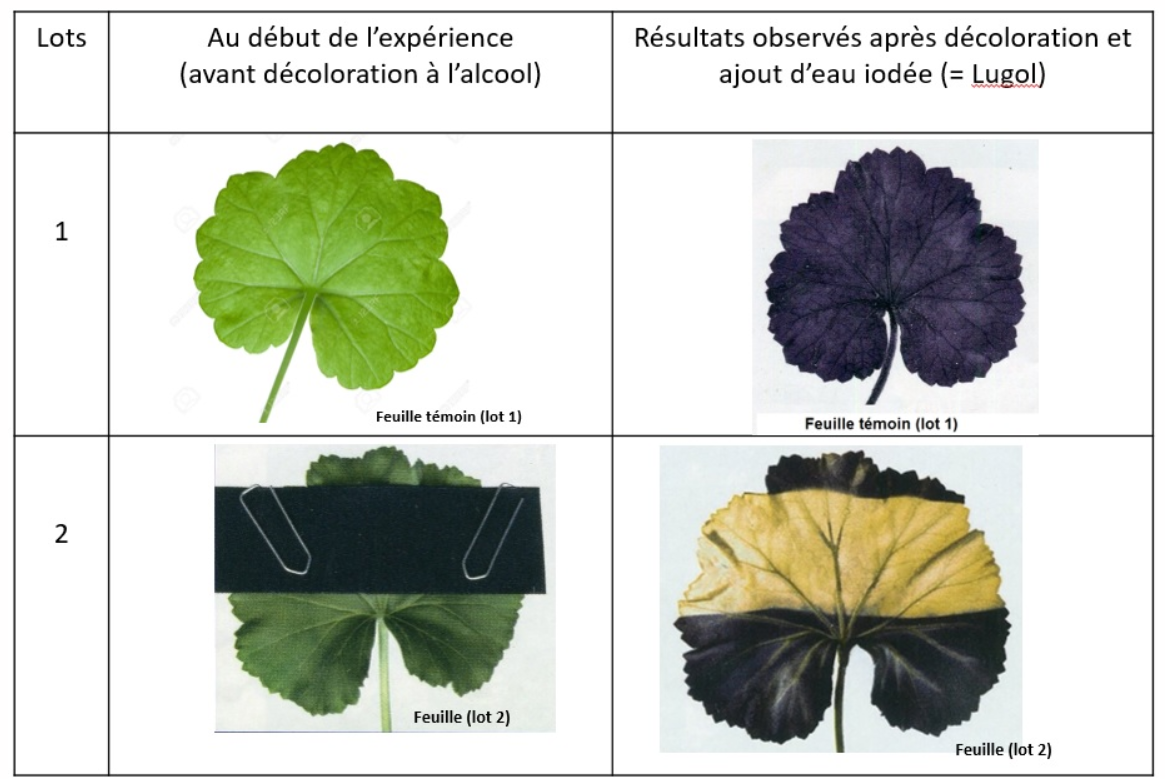 Expérience 2 :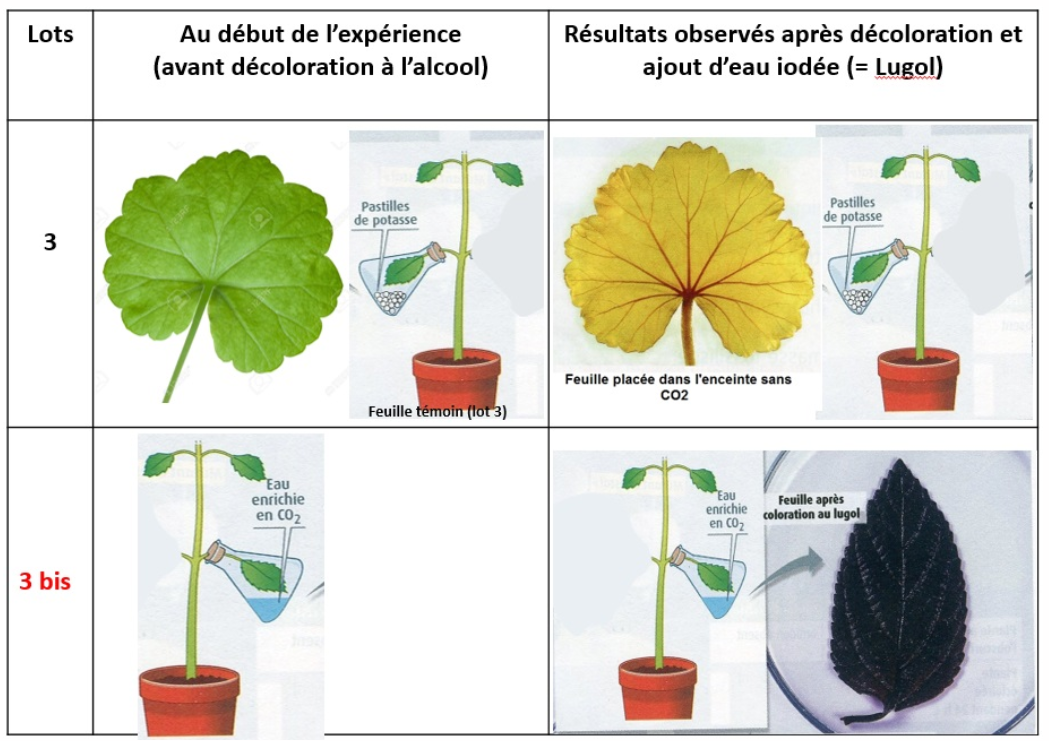 Questions  :Q1 : Indiquer l’équation de la photosynthèse.Q2 : Quel est l’élément que met en évidence l’eau iodée ?Q3 : Quel est le paramètre testé dans l’expérience 1 et dans l’expérience 2, vous justifiez votre réponse.Q4 : A quoi sert la photosynthèse pour la plante ?Q5 : on dit que les plantes respirent aussi. Equation bilan : glucose+ O2 -> CO2  +  H2O + énergieCette équation semble être l’inverse de la photosynthèse or elle se réalise aussi dans les cellules du végétal. Proposer une explication au fait que la plante réalise aussi la respiration.